Publicado en Madrid el 01/07/2019 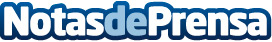 MediaStartups Alcobendas bate récords con más de 800 asistentesEl mayor encuentro de periodistas y emprendedores ha reunido a más de 800 asistentes y más 120 periodistas este jueves 27 de junio, batiendo su propio récord. MediaStartups Alcobendas ha culminado con éxito una jornada protagonizada por mujeres emprendedoras, la sostenibilidad y la plataforma MediaStartups HubDatos de contacto:Nayara Mateo653324073Nota de prensa publicada en: https://www.notasdeprensa.es/mediastartups-alcobendas-bate-records-con-mas Categorias: Comunicación Madrid Emprendedores Innovación Tecnológica http://www.notasdeprensa.es